                       ΕΡΤ Α.Ε.ΥΠΟΔΙΕΥΘΥΝΣΗ ΔΙΕΘΝΩΝ ΤΗΛΕΟΠΤΙΚΩΝ ΠΡΟΓΡΑΜΜΑΤΩΝΔΟΡΥΦΟΡΙΚΟ ΠΡΟΓΡΑΜΜΑ         Εβδομαδιαίο    πρόγραμμα  02/06/18 -  08/06/18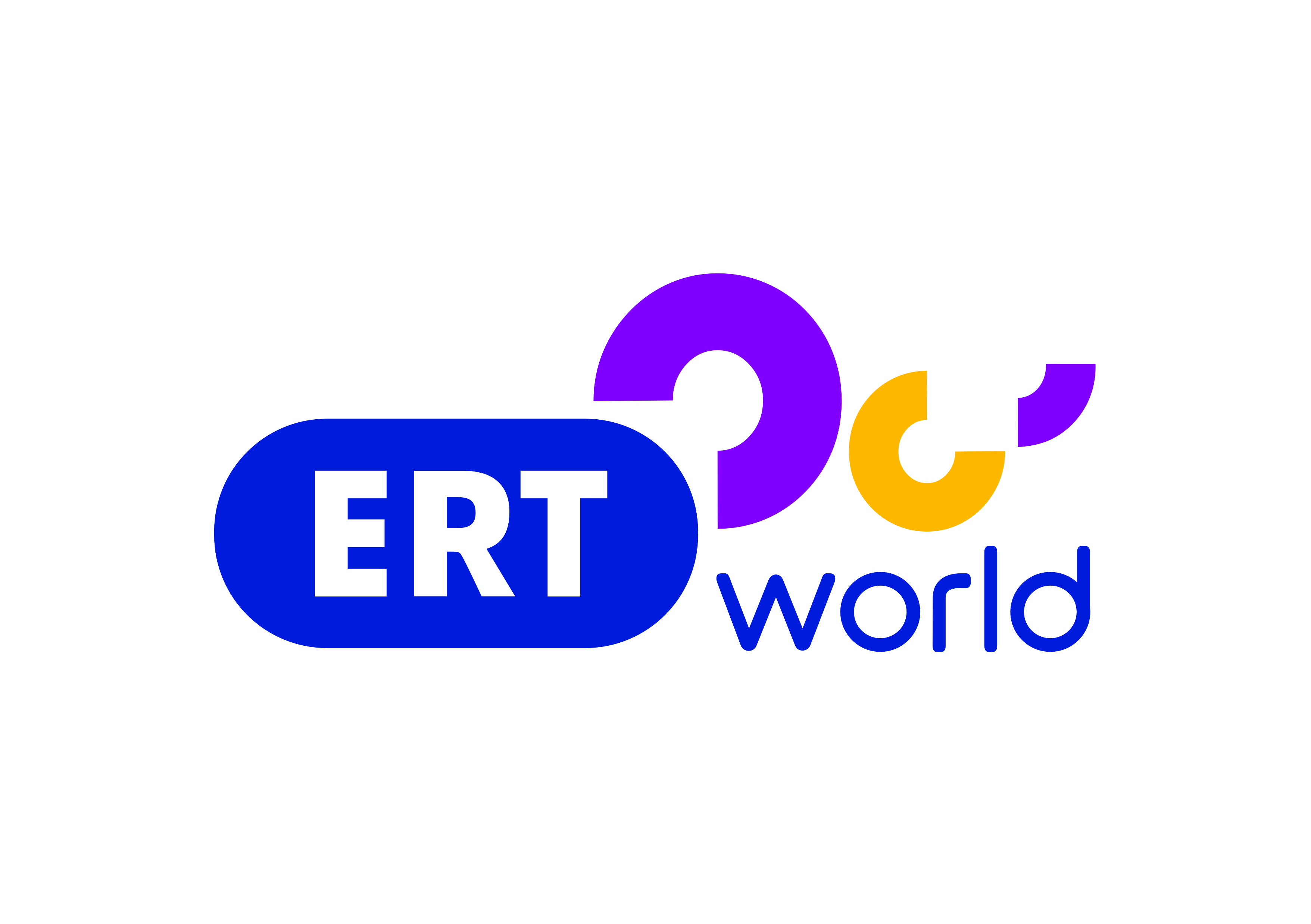  Σύνθεση και Ροή Προγράμματος                              ΣΑΒΒΑΤΟ   2/607.00      ΜΑΖΙ ΤΟ ΣΑΒΒΑΤΟΚΥΡΙΑΚΟ10.00      ΠΑΜΕ ΑΛΛΙΩΣ12.00      ΔΕΛΤΙΟ ΕΙΔΗΣΕΩΝ    12.30      ΕΠΤΑ13.30      HELLAS ΠΑΝΤΟΥ14.30      ΕΝΤΟΣ ΑΤΤΙΚΗΣ14.45      ΣΑΝ ΣΗΜΕΡΑ ΤΟΝ 20ο ΑΙΩΝΑ15.00      ΔΕΛΤΙΟ ΕΙΔΗΣΕΩΝ16.00      ΕΠΙΧΕΙΡΗΜΑΤΑ17.00     28 ΦΟΡΕΣ ΕΥΡΩΠΗ18.00     Η ΑΥΛΗ ΤΩΝ ΧΡΩΜΑΤΩΝ20.00     20ος ΑΙΩΝΑΣ ΕΠΙΛΟΓΕΣ20.20        ΦΟΡΤΣΑ ΠΑΤΡΙΔΑ20.55       ΚΕΝΤΡΙΚΟ ΔΕΛΤΙΟ ΕΙΔΗΣΕΩΝ22.00       ΣΤΑ ΤΡΑΓΟΥΔΙΑ ΛΕΜΕ ΝΑΙ---------------------------------------------------------------------------------01.00        HELLAS ΠΑΝΤΟΥ                 02.00        Η ΑΥΛΗ ΤΩΝ ΧΡΩΜΑΤΩΝ04.00         ΕΠΤΑ05.00        ΕΠΙΧΕΙΡΗΜΑΤΑ06.00        ΑΠΟ ΤΟΝ ΦΡΟΫΝΤ ΣΤΟ ΔΙΑΔΙΚΤΥΟ                                 ΚΥΡΙΑΚΗ     3/607.00       ΦΩΤΕΙΝΑ ΜΟΝΟΠΑΤΙΑ08.00        ΑΡΧΙΕΡΑΤΙΚΗ ΘΕΙΑ ΛΕΙΤΟΥΡΓΙΑ 11.15        20ος ΑΙΩΝΑΣ ΕΠΙΛΟΓΕΣ11.30        ΕΝΤΟΣ ΑΤΤΙΚΗΣ11.40        ΣΑΝ ΣΗΜΕΡΑ ΤΟΝ 20ο ΑΙΩΝΑ12.00         ΔΕΛΤΙΟ ΕΙΔΗΣΕΩΝ12.30         ΑΠΟ ΠΕΤΡΑ ΚΑΙ ΧΡΟΝΟ  13.00        ΤΟ ΑΛΑΤΙ ΤΗΣ ΓΗΣ 15.00        ΔΕΛΤΙΟ ΕΙΔΗΣΕΩΝ16.00        ΠΡΟΣΩΠΙΚΑ17.00         CLOSE UP18.00        ART WEEK19.00        H MHXANH TOY ΧΡΟΝΟΥ20.00        20ος ΑΙΩΝΑΣ ΕΠΙΛΟΓΕΣ20.20        ΦΟΡΤΣΑ ΠΑΤΡΙΔΑ20.55        ΚΕΝΤΡΙΚΟ ΔΕΛΤΙΟ ΕΙΔΗΣΕΩΝ22.00        ΑΞΙΟΝ ΕΣΤΙ 23.00       Η ΖΩΗ ΕΙΝΑΙ ΣΤΙΓΜΕΣ-------------------------------------------------------------------------------00.00      ΠΡΟΣΩΠΙΚΑ01.50      ART WEEK02.45      ΤΟ ΑΛΑΤΙ ΤΗΣ ΓΗΣ04.30      ΑΠΟ ΠΕΤΡΑ ΚΑΙ ΧΡΟΝΟ 05.00      CLOSE UP                           ΔΕΥΤΕΡΑ                4/6 05.55          ΠΡΩΤΗ ΕΙΔΗΣΗ10.00           ΑΠΕΥΘΕΙΑΣ12.00           ΔΕΛΤΙΟ ΕΙΔΗΣΕΩΝ 13.00          ΑΛΛΗ ΔΙΑΣΤΑΣΗ15.00           ΔΕΛΤΙΟ ΕΙΔΗΣΕΩΝ 16.00          ΔΕΥΤΕΡΗ ΜΑΤΙΑ18.00          ΔΕΛΤΙΟ ΕΙΔΗΣΕΩΝ18.30           ΓΕΥΣΕΙΣ ΑΠΟ ΕΛΛΑΔΑ19.10           ΕΠΙΚΟΙΝΩΝΙΑ    (Μ)20.55           ΚΕΝΤΡΙΚΟ ΔΕΛΤΙΟ ΕΙΔΗΣΕΩΝ22.00          THE MITSI SHOW22.15         Ο ΚΟΣΜΟΣ ΤΩΝ ΣΠΟΡ (Μ)23.00          ΕΛΛΗΝΙΚΗ ΣΕΙΡΑ                   ΣΤΑ ΦΤΕΡΑ ΤΟΥ ΕΡΩΤΑ------------------------------------------------------------------------------------------00.00         ΑΛΛΗ ΔΙΑΣΤΑΣΗ         01.45         ΔΕΥΤΕΡΗ ΜΑΤΙΑ03.30          ΕΠΙΚΟΙΝΩΝΙΑ05.00         ΕΛΛΗΝΙΚΗ ΣΕΙΡΑ                  ΣΤΑ ΦΤΕΡΑ ΤΟΥ ΕΡΩΤΑ                                   ΤΡΙΤΗ        5/605.55          ΠΡΩΤΗ ΕΙΔΗΣΗ10.00           ΑΠΕΥΘΕΙΑΣ12.00           ΔΕΛΤΙΟ ΕΙΔΗΣΕΩΝ 13.00          ΑΛΛΗ ΔΙΑΣΤΑΣΗ15.00           ΔΕΛΤΙΟ ΕΙΔΗΣΕΩΝ 16.00          ΔΕΥΤΕΡΗ ΜΑΤΙΑ18.00          ΔΕΛΤΙΟ ΕΙΔΗΣΕΩΝ18.30           ΓΕΥΣΕΙΣ ΑΠΟ ΕΛΛΑΔΑ19.10           ΕΠΙΚΟΙΝΩΝΙΑ    (Μ)20.55           ΚΕΝΤΡΙΚΟ ΔΕΛΤΙΟ ΕΙΔΗΣΕΩΝ22.00          THE MITSI SHOW22.15         Ο ΚΟΣΜΟΣ ΤΩΝ ΣΠΟΡ (Μ)23.00          ΕΛΛΗΝΙΚΗ ΣΕΙΡΑ                   ΣΤΑ ΦΤΕΡΑ ΤΟΥ ΕΡΩΤΑ------------------------------------------------------------------------------------------00.00          ΑΛΛΗ ΔΙΑΣΤΑΣΗ         01.45         ΔΕΥΤΕΡΗ ΜΑΤΙΑ03.30          ΕΠΙΚΟΙΝΩΝΙΑ05.00         ΕΛΛΗΝΙΚΗ ΣΕΙΡΑ                  ΣΤΑ ΦΤΕΡΑ ΤΟΥ ΕΡΩΤΑ                                     ΤΕΤΑΡΤΗ   6/605.55          ΠΡΩΤΗ ΕΙΔΗΣΗ…10.00           ΑΠΕΥΘΕΙΑΣ12.00           ΔΕΛΤΙΟ ΕΙΔΗΣΕΩΝ 13.00          ΑΛΛΗ ΔΙΑΣΤΑΣΗ15.00           ΔΕΛΤΙΟ ΕΙΔΗΣΕΩΝ 16.00          ΔΕΥΤΕΡΗ ΜΑΤΙΑ18.00          ΔΕΛΤΙΟ ΕΙΔΗΣΕΩΝ18.30           ΓΕΥΣΕΙΣ ΑΠΟ ΕΛΛΑΔΑ19.10           ΕΠΙΚΟΙΝΩΝΙΑ    (Μ)20.55           ΚΕΝΤΡΙΚΟ ΔΕΛΤΙΟ ΕΙΔΗΣΕΩΝ22.00          THE MITSI SHOW22.15         Ο ΚΟΣΜΟΣ ΤΩΝ ΣΠΟΡ (Μ)23.00          ΕΛΛΗΝΙΚΗ ΣΕΙΡΑ                   ΣΤΑ ΦΤΕΡΑ ΤΟΥ ΕΡΩΤΑ------------------------------------------------------------------------------------------00.00         ΑΛΛΗ ΔΙΑΣΤΑΣΗ         01.45         ΔΕΥΤΕΡΗ ΜΑΤΙΑ03.30          ΕΠΙΚΟΙΝΩΝΙΑ05.00         ΕΛΛΗΝΙΚΗ ΣΕΙΡΑ                  ΣΤΑ ΦΤΕΡΑ ΤΟΥ ΕΡΩΤΑ                         ΠΕΜΠΤΗ   7/605.55          ΠΡΩΤΗ ΕΙΔΗΣΗ…10.00           ΑΠΕΥΘΕΙΑΣ12.00           ΔΕΛΤΙΟ ΕΙΔΗΣΕΩΝ 13.00          ΑΛΛΗ ΔΙΑΣΤΑΣΗ15.00           ΔΕΛΤΙΟ ΕΙΔΗΣΕΩΝ 16.00          ΔΕΥΤΕΡΗ ΜΑΤΙΑ18.00          ΔΕΛΤΙΟ ΕΙΔΗΣΕΩΝ18.30           ΓΕΥΣΕΙΣ ΑΠΟ ΕΛΛΑΔΑ19.10           ΕΠΙΚΟΙΝΩΝΙΑ    (Μ)20.55           ΚΕΝΤΡΙΚΟ ΔΕΛΤΙΟ ΕΙΔΗΣΕΩΝ22.00          THE MITSI SHOW22.15         Ο ΚΟΣΜΟΣ ΤΩΝ ΣΠΟΡ (Μ)23.00          ΕΛΛΗΝΙΚΗ ΣΕΙΡΑ                   ΣΤΑ ΦΤΕΡΑ ΤΟΥ ΕΡΩΤΑ------------------------------------------------------------------------------------------00.00         ΑΛΛΗ ΔΙΑΣΤΑΣΗ         01.45         ΔΕΥΤΕΡΗ ΜΑΤΙΑ03.30          ΕΠΙΚΟΙΝΩΝΙΑ05.00         ΕΛΛΗΝΙΚΗ ΣΕΙΡΑ                  ΣΤΑ ΦΤΕΡΑ ΤΟΥ ΕΡΩΤΑ                                ΠΑΡΑΣΚΕΥΗ          8/605.55           ΠΡΩΤΗ ΕΙΔΗΣΗ…10.00           ΑΠΕΥΘΕΙΑΣ12.00           ΔΕΛΤΙΟ ΕΙΔΗΣΕΩΝ 13.00           ΑΛΛΗ ΔΙΑΣΤΑΣΗ15.00           ΔΕΛΤΙΟ ΕΙΔΗΣΕΩΝ 16.00           ΔΕΥΤΕΡΗ ΜΑΤΙΑ18.00           ΔΕΛΤΙΟ ΕΙΔΗΣΕΩΝ18.30           ΓΕΥΣΕΙΣ ΑΠΟ ΕΛΛΑΔΑ19.10           ΕΠΙΚΟΙΝΩΝΙΑ    (Μ)20.55           ΚΕΝΤΡΙΚΟ ΔΕΛΤΙΟ ΕΙΔΗΣΕΩΝ22.00          THE MITSI SHOW22.15          Ο ΚΟΣΜΟΣ ΤΩΝ ΣΠΟΡ (Μ)23.00          ΕΛΛΗΝΙΚΗ ΣΕΙΡΑ                   ΣΤΑ ΦΤΕΡΑ ΤΟΥ ΕΡΩΤΑ------------------------------------------------------------------------------------------00.00         ΑΛΛΗ ΔΙΑΣΤΑΣΗ         01.45         ΔΕΥΤΕΡΗ ΜΑΤΙΑ03.30          ΕΠΙΚΟΙΝΩΝΙΑ05.00         ΕΛΛΗΝΙΚΗ ΣΕΙΡΑ                  ΣΤΑ ΦΤΕΡΑ ΤΟΥ ΕΡΩΤΑ06.00         ΓΕΥΣΕΙΣ ΑΠΟ ΕΛΛΑΔΑ